Diagnóstico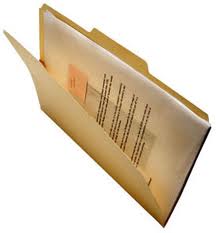 Para el buen desempeño de la labor de la biblioteca y Centro de  Recursos para el aprendizaje  es importante elaborar un plan de trabajo y para su buena  ejecución  se recomienda realizar un diagnóstico que permita tener una visión general de con que se cuenta  y su estado actual del centro educativo.El diagnóstico permite que los proyectos y acciones  se realicen  con la planificación adecuada a las necesidades de los centros educativos y orientados a los objetivos conocidos por toda la comunidad educativaRecordar si llegas a una institución solamente actualiza algunos datos dando continuidad. De lo contrario  debe hacerloLos documentos  que existen en el archivo administrativo revisarlos exhaustivamente, para tener un panorama general de la biblioteca, y que sean de referencia para los que va a elaborar. El documento debe estar guardado en formato digital y físico, para el momento que así requiera facilitarlo como un préstamo.Este debe contener: Portada (nombre de la institución, nombre del documento, elaborado por, año.)Ubicación del centro educativoTotal de personal docente y administrativoTotal población estudiantilEspecialidad que ofrece la institución Situación actual de la biblioteca)Proyectos trabajados en el año anterior Comité de Biblioteca Espacio físico de la bibliotecaRecursos con que cuenta la biblioteca (mobiliario, recursos impreso y tecnológico